Reformierte Kirchen Bern-Jura-SolothurnSuchergebnisse für "Grundschule Religion"Autor / TitelBandJahrMedientypSignatur / Standort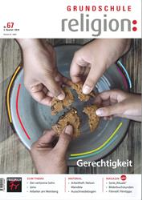 von Braunbühl, SusanneGrundschule Religion Nr. 67 : Gerechtigkeit672019Zeitschrift268.508